Situations of Urgent Need of Assistance or Capacity Constraints: Simplified Procurement Procedures and Guiding PrinciplesSituations of Urgent Need of Assistance or Capacity Constraints: Simplified Procurement Procedures and Guiding PrinciplesSituations of Urgent Need of Assistance or Capacity Constraints: Simplified Procurement Procedures and Guiding Principles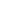 